APPLICATION FOR A BODY OF PERSONS APPROVAL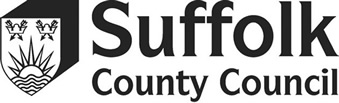 Taking place within the Suffolk County Council BoundaryChildren and Young Persons Act S.37(3)(b)	I have obtained, and will have available at the event, a register of the children involved together with a list of emergency contact numbers for each child.	I have checked chaperone approval licences and will ensure chaperone licences will be available at the event in case of a local authority inspection.	I have obtained a signed statement of fitness from each child’s parent and have informed the responsible organisation of children with any special/medical needs.	I have read and will adhere to the requirements of the safeguarding instructions provided by the responsible organisation.  All relevant safeguarding information has been communicated to Chaperones or Teacher(s) / Teaching Assistant(s).The Organisation will have regard to Covid guidance issued by the Government and review this at regular intervals.  Should there be changes in Covid guidance and the event is delayed or cancelled the LA will be informed about any changes.The Applicant should continue to monitor and implement any local and national directives about Covid. If traveling outside England please refer to guidance issued by the devolved administrations.Signed: ________________________                                           Date: _______________________Print Name:  ________________________Position within organisation: __________________________DETAILS OF PERFORMANCE / EVENTDETAILS OF PERFORMANCE / EVENTDETAILS OF PERFORMANCE / EVENTDETAILS OF PERFORMANCE / EVENTDETAILS OF PERFORMANCE / EVENTDETAILS OF PERFORMANCE / EVENTDETAILS OF PERFORMANCE / EVENTDETAILS OF PERFORMANCE / EVENTDETAILS OF PERFORMANCE / EVENTDETAILS OF PERFORMANCE / EVENTDETAILS OF PERFORMANCE / EVENTName of Performance / Event / Competition etc.Name of Performance / Event / Competition etc.Name of Performance / Event / Competition etc.Celebration 2023Celebration 2023Celebration 2023Celebration 2023Celebration 2023Celebration 2023Celebration 2023Celebration 2023Celebration 2023Performance Location (incl. Postcode):Performance Location (incl. Postcode):Performance Location (incl. Postcode):Snape Maltings Concert Hall,Snape, Suffolk, IP17 1SPSnape Maltings Concert Hall,Snape, Suffolk, IP17 1SPSnape Maltings Concert Hall,Snape, Suffolk, IP17 1SPSnape Maltings Concert Hall,Snape, Suffolk, IP17 1SPSnape Maltings Concert Hall,Snape, Suffolk, IP17 1SPSnape Maltings Concert Hall,Snape, Suffolk, IP17 1SPSnape Maltings Concert Hall,Snape, Suffolk, IP17 1SPSnape Maltings Concert Hall,Snape, Suffolk, IP17 1SPSnape Maltings Concert Hall,Snape, Suffolk, IP17 1SPPerformance Date(s)Performance Date(s)Performance Date(s)Monday 6th March 2023Tuesday 7th March 2023Wednesday 8th March 2023Thursday 9th March 2023Friday 10th March 2023Saturday 11th March 2023Monday 6th March 2023Tuesday 7th March 2023Wednesday 8th March 2023Thursday 9th March 2023Friday 10th March 2023Saturday 11th March 2023Monday 6th March 2023Tuesday 7th March 2023Wednesday 8th March 2023Thursday 9th March 2023Friday 10th March 2023Saturday 11th March 2023Monday 6th March 2023Tuesday 7th March 2023Wednesday 8th March 2023Thursday 9th March 2023Friday 10th March 2023Saturday 11th March 2023Monday 6th March 2023Tuesday 7th March 2023Wednesday 8th March 2023Thursday 9th March 2023Friday 10th March 2023Saturday 11th March 2023Monday 6th March 2023Tuesday 7th March 2023Wednesday 8th March 2023Thursday 9th March 2023Friday 10th March 2023Saturday 11th March 2023Monday 6th March 2023Tuesday 7th March 2023Wednesday 8th March 2023Thursday 9th March 2023Friday 10th March 2023Saturday 11th March 2023Monday 6th March 2023Tuesday 7th March 2023Wednesday 8th March 2023Thursday 9th March 2023Friday 10th March 2023Saturday 11th March 2023Monday 6th March 2023Tuesday 7th March 2023Wednesday 8th March 2023Thursday 9th March 2023Friday 10th March 2023Saturday 11th March 2023Please delete as appropriatePlease delete as appropriatePerformance Time(s)Performance Time(s)Performance Time(s)19:0019:0019:0019:0019:0019:0019:0019:0019:00Rehearsal Location (incl. postcode):Rehearsal Location (incl. postcode):Rehearsal Location (incl. postcode):Snape Maltings Concert Hall, Snape, SuffolkIP17 1SPSnape Maltings Concert Hall, Snape, SuffolkIP17 1SPSnape Maltings Concert Hall, Snape, SuffolkIP17 1SPSnape Maltings Concert Hall, Snape, SuffolkIP17 1SPSnape Maltings Concert Hall, Snape, SuffolkIP17 1SPSnape Maltings Concert Hall, Snape, SuffolkIP17 1SPSnape Maltings Concert Hall, Snape, SuffolkIP17 1SPSnape Maltings Concert Hall, Snape, SuffolkIP17 1SPSnape Maltings Concert Hall, Snape, SuffolkIP17 1SPRehearsal Date(s) Rehearsal Date(s) Rehearsal Date(s) Monday 6th March 2023Tuesday 7th March 2023Wednesday 8th March 2023Thursday 9th March 2023Friday 10th March 2023Saturday 11th March 2023Monday 6th March 2023Tuesday 7th March 2023Wednesday 8th March 2023Thursday 9th March 2023Friday 10th March 2023Saturday 11th March 2023Monday 6th March 2023Tuesday 7th March 2023Wednesday 8th March 2023Thursday 9th March 2023Friday 10th March 2023Saturday 11th March 2023Monday 6th March 2023Tuesday 7th March 2023Wednesday 8th March 2023Thursday 9th March 2023Friday 10th March 2023Saturday 11th March 2023Monday 6th March 2023Tuesday 7th March 2023Wednesday 8th March 2023Thursday 9th March 2023Friday 10th March 2023Saturday 11th March 2023Monday 6th March 2023Tuesday 7th March 2023Wednesday 8th March 2023Thursday 9th March 2023Friday 10th March 2023Saturday 11th March 2023Monday 6th March 2023Tuesday 7th March 2023Wednesday 8th March 2023Thursday 9th March 2023Friday 10th March 2023Saturday 11th March 2023Monday 6th March 2023Tuesday 7th March 2023Wednesday 8th March 2023Thursday 9th March 2023Friday 10th March 2023Saturday 11th March 2023Monday 6th March 2023Tuesday 7th March 2023Wednesday 8th March 2023Thursday 9th March 2023Friday 10th March 2023Saturday 11th March 2023Please delete as appropriatePlease delete as appropriateRehearsal Time(s)Rehearsal Time(s)Rehearsal Time(s)For 1hr 30 mins maximum per group between 13:00 – 17:30For 1hr 30 mins maximum per group between 13:00 – 17:30For 1hr 30 mins maximum per group between 13:00 – 17:30For 1hr 30 mins maximum per group between 13:00 – 17:30For 1hr 30 mins maximum per group between 13:00 – 17:30For 1hr 30 mins maximum per group between 13:00 – 17:30For 1hr 30 mins maximum per group between 13:00 – 17:30For 1hr 30 mins maximum per group between 13:00 – 17:30For 1hr 30 mins maximum per group between 13:00 – 17:30DETAILS OF PARTICIPANT GROUPDETAILS OF PARTICIPANT GROUPDETAILS OF PARTICIPANT GROUPDETAILS OF PARTICIPANT GROUPDETAILS OF PARTICIPANT GROUPDETAILS OF PARTICIPANT GROUPDETAILS OF PARTICIPANT GROUPDETAILS OF PARTICIPANT GROUPDETAILS OF PARTICIPANT GROUPDETAILS OF PARTICIPANT GROUPDETAILS OF PARTICIPANT GROUPName of participant group (eg. dance/theatre group)Name of participant group (eg. dance/theatre group)Name of participant group (eg. dance/theatre group)Please insert your school/group name herePlease insert your school/group name hereAddress of Participant groupAddress of Participant groupAddress of Participant groupPlease insert your school/group address herePlease insert your school/group address hereName of Lead PersonName of Lead PersonName of Lead PersonTelephone No(s)Telephone No(s)Telephone No(s)Email AddressEmail AddressEmail AddressDETAILS OF CHILDREN – insert number of childrenDETAILS OF CHILDREN – insert number of childrenDETAILS OF CHILDREN – insert number of childrenDETAILS OF CHILDREN – insert number of childrenDETAILS OF CHILDREN – insert number of childrenDETAILS OF CHILDREN – insert number of childrenDETAILS OF CHILDREN – insert number of childrenDETAILS OF CHILDREN – insert number of childrenDETAILS OF CHILDREN – insert number of childrenDETAILS OF CHILDREN – insert number of childrenDETAILS OF CHILDREN – insert number of childrenMaleMaleMaleMaleMaleFemaleOther Identification*Other Identification*Other Identification*Other Identification*No. of ChaperonesAge 0 – 4Age 0 – 4Age 0 – 4Age 5 – 9Age 5 – 9Age 5 – 9Age 9 – 16 (and reached compulsory school leaving ageAge 9 – 16 (and reached compulsory school leaving ageAge 9 – 16 (and reached compulsory school leaving age                      *Not all children and young people will identify as male and female                      *Not all children and young people will identify as male and female                      *Not all children and young people will identify as male and female                      *Not all children and young people will identify as male and female                      *Not all children and young people will identify as male and female                      *Not all children and young people will identify as male and female                      *Not all children and young people will identify as male and female                      *Not all children and young people will identify as male and female                      *Not all children and young people will identify as male and female                      *Not all children and young people will identify as male and female                      *Not all children and young people will identify as male and female                      *Not all children and young people will identify as male and female                      *Not all children and young people will identify as male and female                      *Not all children and young people will identify as male and femaleNumber of children not living in Suffolk and local authorities which they resideNumber of children not living in Suffolk and local authorities which they resideNumber of children not living in Suffolk and local authorities which they resideNumber of children not living in Suffolk and local authorities which they resideNumber of children not living in Suffolk and local authorities which they resideNumber of children not living in Suffolk and local authorities which they resideNumber of children not living in Suffolk and local authorities which they resideNumber of children not living in Suffolk and local authorities which they resideNumber of children not living in Suffolk and local authorities which they resideNumber of children not living in Suffolk and local authorities which they resideNumber of children not living in Suffolk and local authorities which they resideNumber of children not living in Suffolk and local authorities which they resideNumber of children not living in Suffolk and local authorities which they resideNumber of children not living in Suffolk and local authorities which they resideLocal Authority Local Authority Local Authority Local Authority Local Authority Local Authority Local Authority Local Authority Local Authority Number of ChildrenNumber of ChildrenNumber of ChildrenNumber of ChildrenNumber of ChildrenDETAILS OF LOCAL AUTHORITY APPROVED CHAPERONESChaperones must have licences with them on performance days in the event of an inspection by the Local AuthorityDETAILS OF LOCAL AUTHORITY APPROVED CHAPERONESChaperones must have licences with them on performance days in the event of an inspection by the Local AuthorityDETAILS OF LOCAL AUTHORITY APPROVED CHAPERONESChaperones must have licences with them on performance days in the event of an inspection by the Local AuthorityDETAILS OF LOCAL AUTHORITY APPROVED CHAPERONESChaperones must have licences with them on performance days in the event of an inspection by the Local AuthorityDETAILS OF LOCAL AUTHORITY APPROVED CHAPERONESChaperones must have licences with them on performance days in the event of an inspection by the Local AuthorityDETAILS OF LOCAL AUTHORITY APPROVED CHAPERONESChaperones must have licences with them on performance days in the event of an inspection by the Local AuthorityDETAILS OF LOCAL AUTHORITY APPROVED CHAPERONESChaperones must have licences with them on performance days in the event of an inspection by the Local AuthorityDETAILS OF LOCAL AUTHORITY APPROVED CHAPERONESChaperones must have licences with them on performance days in the event of an inspection by the Local AuthorityDETAILS OF LOCAL AUTHORITY APPROVED CHAPERONESChaperones must have licences with them on performance days in the event of an inspection by the Local AuthorityDETAILS OF LOCAL AUTHORITY APPROVED CHAPERONESChaperones must have licences with them on performance days in the event of an inspection by the Local AuthorityDETAILS OF LOCAL AUTHORITY APPROVED CHAPERONESChaperones must have licences with them on performance days in the event of an inspection by the Local AuthorityDETAILS OF LOCAL AUTHORITY APPROVED CHAPERONESChaperones must have licences with them on performance days in the event of an inspection by the Local AuthorityDETAILS OF LOCAL AUTHORITY APPROVED CHAPERONESChaperones must have licences with them on performance days in the event of an inspection by the Local AuthorityDETAILS OF LOCAL AUTHORITY APPROVED CHAPERONESChaperones must have licences with them on performance days in the event of an inspection by the Local AuthorityNames of Authorised Chaperones present(incl. Licence Number)Date PresentDate PresentDate PresentDate PresentExpiry date of licenceExpiry date of licenceName of Authority which approved chaperoneName of Authority which approved chaperoneName of Authority which approved chaperoneBritten Pears Arts to completeDETAILS OF ADDITIONAL SUPERVISING ADULTSDETAILS OF ADDITIONAL SUPERVISING ADULTSDETAILS OF ADDITIONAL SUPERVISING ADULTSDETAILS OF ADDITIONAL SUPERVISING ADULTSDETAILS OF ADDITIONAL SUPERVISING ADULTSDETAILS OF ADDITIONAL SUPERVISING ADULTSDETAILS OF ADDITIONAL SUPERVISING ADULTSDETAILS OF ADDITIONAL SUPERVISING ADULTSDETAILS OF ADDITIONAL SUPERVISING ADULTSDETAILS OF ADDITIONAL SUPERVISING ADULTSDETAILS OF ADDITIONAL SUPERVISING ADULTSDETAILS OF ADDITIONAL SUPERVISING ADULTSDETAILS OF ADDITIONAL SUPERVISING ADULTSDETAILS OF ADDITIONAL SUPERVISING ADULTSName of Supervising Adult (this can either be the child’s own parent or *Teacher / Teaching Assistant from the school they would ordinarily attendName of Supervising Adult (this can either be the child’s own parent or *Teacher / Teaching Assistant from the school they would ordinarily attendName of Supervising Adult (this can either be the child’s own parent or *Teacher / Teaching Assistant from the school they would ordinarily attendName of Supervising Adult (this can either be the child’s own parent or *Teacher / Teaching Assistant from the school they would ordinarily attendState whether Parent or *Teacher / Teaching AssistantState whether Parent or *Teacher / Teaching AssistantState whether Parent or *Teacher / Teaching AssistantState whether Parent or *Teacher / Teaching Assistant